.Position: Opposite footwork throughout. Closed western. Man facing OLODMAN'S STEPSCHASSE, CHASSE, ROCKSHUFFLE, SHUFFLE ¼ TURN (LADY ¾, ROCKOn count 7 release man's right (lady's left). Raise man's left (lady's right) lady's passing under raised arms as she turnsSHUFFLE 1/ 2 TURN, ROCKChanging sides, man's passing lady's on the inside, releasing hands, lady's going around behind man's, lady's right hand trailing around man's waist as you both turnSHUFFLE ½ TURN, ROCKChanging sides, man's passing lady's on the outside, releasing hands, lady's going around behind man's, lady's right hand trailing around man's waist as you both turnRejoining man's left, lady's right handsTRIPLE STEP, LADY'S SHUFFLE ½ TURN INTO WRAP, ROCK, (LADY'S WALKING BACK)Lady's dipping under both arms as she walks backSHUFFLE ½ TURN (LADY'S TRIPLE STEP) ROCKDo not release hands, man's right hand over lady's head as man turnsSHUFFLES LADY TURNING FULL TURN (MAN'S ½ TURN) KICK BALL STEPRelease man's right, raising left as lady turnsRelease hands rejoining in sweetheartTWO SHUFFLES FORWARD, ROCK, ¼ TURN, TOUCHRight hands over lady's head on count 51REPEATLADY'S STEPSCHASSE, CHASSE, ROCKSHUFFLE, SHUFFLE ¼ TURN (LADY ¾, ROCKOn count 7 release man's right (lady's left). Raise man's left (lady's right) lady's passing under raised arms as she turnsSHUFFLE 1/ 2 TURN, ROCKChanging sides, man's passing lady's on the inside, releasing hands, lady's going around behind man's, lady's right hand trailing around man's waist as you both turnTaking hold of left handsSHUFFLE ½ TURN, ROCKChanging sides, man's passing lady's on the outside, releasing hands, lady's going around behind man's, lady's right hand trailing around man's waist as you both turnRejoining man's left, lady's right handsTRIPLE STEP,, LADY'S SHUFFLE ½ TURN INTO WRAP, ROCK, (LADY'S WALKING BACK)Lady's shuffling to man's right side, man's left hand over lady's head into wrap positionLady's dipping under both arms as she walks backSHUFFLE ½ TURN (LADY'S TRIPLE STEP) ROCKDo not release hands, man's right hand over lady's head as man turnsSHUFFLES LADY TURNING FULL TURN (MAN'S ½ TURN) KICK BALL STEPRelease man's right, raising left as lady turnsRelease hands rejoining in sweetheartTWO SHUFFLES FORWARD, ROCK, ¼ TURN, TOUCHRight hands over lady's head on count 51REPEATYes Bob (P)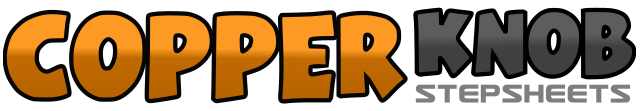 .......Count:52Wall:0Level:Partner.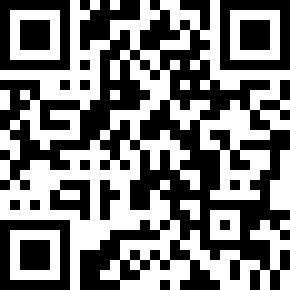 Choreographer:Bob Hocking (USA)Bob Hocking (USA)Bob Hocking (USA)Bob Hocking (USA)Bob Hocking (USA).Music:Yessireebob - Blaine LarsenYessireebob - Blaine LarsenYessireebob - Blaine LarsenYessireebob - Blaine LarsenYessireebob - Blaine Larsen........1&2Step left to left, step right beside left, step left to left3&4Step right to right, step left beside right, step right to right5-6Rock back on left, forward onto right7&8Left shuffle, stepping left, right left9&10Right shuffle, stepping right, left, right turning ¼ turn to left (LOD)11-12Rock back on left, replace weight on right13-16Left shuffle, right shuffle turning ½ turn to left taking hold of left hands17-18Rock back on left, replace weight on right19-22LEFT shuffle, right shuffle turning ½ turn to left23-24Rock back on left, replace weight onto right25-28Left triple step, right triple step (on spot)lady's shuffling to man's right side, man's left hand over lady's head into wrap position29-30Rock back onto left, replace weight onto right31-34Left shuffle, right shuffle turning ½ turn to right, facing lady (RLOD)35-36Rock back on left, replace weight onto right37&38Left shuffle turning ½ turn to left39-42Right shuffle forward, left shuffle forward43&44Right kick ball step45-48Right shuffle forward left shuffle forward49-50Rock right forward, replace weight on left51-52Stepping right to right turning ¼ turn to right, (OLOD) touch left beside right1&2Step right to right, step left beside right, step right to right3&4Step left to left, step right beside left, step left to left5-6Rock back on right, forward onto left7&8Right shuffle, stepping right, left, right9&10Left shuffle, stepping left, right, left turning ¾ turn to right, (RLOD)11-12Rock back on right replace weight on left13-16Right shuffle, left shuffle turning ½ turn to right17-18Rock back on right, replace weight on left19-22RIGHT shuffle, left shuffle turning ½ turn to right23-24Rock back on right, replace weight onto left25-28Right shuffle, left shuffle, turning ½ turn to right29-30Walk back right left31-34Right triple step, left triple step35-36Rock back on right, replace weight onto left37&38Right shuffle forward39-42Left shuffle forward turning ½ turn to right, right shuffle forward, turning ½ turn to right43&44Left kick ball step45-48Left shuffle forward, right shuffle forward49-50Rock left forward, replace weight on right51-52Stepping left to left turning ¼ turn to left, (ILOD) touch right beside left